ПРИЛОЖЕНИЕ 1. Состав общего имущества собственников помещений в многоквартирном домеСуществуют законодательные требования к составу общего имущества собственников помещений в многоквартирном доме (см. раздел «Предмет договора и цели управления многоквартирным домом. Состав общего имущества в многоквартирном доме.» в Справочнике).Возможные варианты описания состава общего имущества в многоквартирном доме в договоре управления связаны с наличием у собственников помещений необходимой информации:Вариант 1.Собственники помещений в многоквартирном доме располагают самыми общими сведениями о составе общего имущества в многоквартирном доме (определили и описали самостоятельно или с привлечением организации, ранее управлявшей или обслуживавшей многоквартирный дом), но без детальных характеристик и сведений о техническом состоянии каждого элемента общего имущества.Рекомендации: в этом случае в приложении к договору приводятся имеющиеся общие сведения о составе общего имущества (обычно в табличной форме). Такое содержание Приложения «Состав общего имущества в многоквартирном доме» формально будет соответствовать требованию пункта 1 части 3 статьи 162 ЖК РФ, но не позволит сторонам Договора определить реальный объем работ по содержанию общего имущества. Поэтому рекомендуется включить в перечень поручаемых управляющей организации по договору услуг (в составе услуг по управлению многоквартирным домом) услугу по дополнению сведений о составе общего имущества в многоквартирном доме сведениями о качественных и количественных характеристиках всех элементов общего имущества и показателями их технического состояния.В договоре должен быть определен срок для дополнения управляющей организацией сведений об общем имуществе в многоквартирном доме (например, в течение 6 месяцев после вступления договора в силу) и способ доведения до собственников помещений результата оказания услуги (например, размещение в помещениях многоквартирного дома, доступных для всех собственников помещений в данном доме и/или передача сведений совету многоквартирного дома). Уточненные сведения о составе и состоянии общего имущества являются основой для внесения изменений в перечень услуг и работ по договору управления и соответствующего изменения размера платы на содержание общего имущества.Вариант 2. Собственники помещений в многоквартирном доме располагают сведениями о составе общего имущества в многоквартирном доме (определили и описали самостоятельно или с привлечением организации, ранее управлявшей или обслуживавшей многоквартирный дом) с общим описанием элементов общего имущества и сведениями об их техническом состоянии, но без детальных количественных характеристик всех элементов общего имущества.Рекомендации: в этом случае в приложении к договору приводятся имеющиеся сведения о составе общего имущества (обычно в табличной форме). Такие сведения не позволяют достоверно определять объем необходимых работ по содержанию общего имущества. Поэтому рекомендуется включить в перечень поручаемых управляющей организации по договору услуг (в составе услуг по управлению многоквартирным домом) услугу по дополнению сведений о составе общего имущества в многоквартирном доме сведениями о качественных и количественных характеристиках всех элементов общего имущества и уточнению (актуализации) показателей их технического состояния.В договоре должен быть определен срок для дополнения управляющей организацией сведений об общем имуществе в многоквартирном доме (например, в течение 6 месяцев после вступления Договора в силу) и способ доведения до собственников помещений результата оказания услуги (например, размещение в помещениях многоквартирного дома, доступных для всех собственников помещений в данном доме и/или передача сведений совету многоквартирного дома). Уточненные сведения о составе и состоянии общего имущества могут являться основанием для внесения изменений в перечень услуг и работ по Договору управления и соответствующего изменения размера платы на содержание общего имущества.Вариант 3. Собственники помещений в многоквартирном доме располагают детальными и актуальными сведениями о составе общего имущества в многоквартирном доме (определили и описали самостоятельно или с привлечением организации, ранее управлявшей или обслуживавшей многоквартирный дом), включая описание всех элементов общего имущества, сведения об их качественных и количественных характеристиках и показателях технического состояния.Рекомендации: в таком случае в приложении к договору приводятся имеющиеся сведения о составе общего имущества, качественных и количественных характеристиках каждого элемента общего имущества и показателях их технического состояния (обычно в табличной форме).Такие сведения на стадии обсуждения условий договора позволяют обоснованно определить перечень и объем необходимых услуг и работ по содержанию общего имущества.ПРИМЕРЫ ФОРМ ПРИЛОЖЕНИЯ К ДОГОВОРУ Рекомендации: Выберите наиболее подходящую для вашего случая форму для описания общего имущества в многоквартирном доме и подготовьте проект Приложения 1 к договору., учитывая при описании состава общего имущества конструктивные особенности Многоквартирного дома, наличие (отсутствие) инженерных систем и оборудования, земельного участка и расположенных на нем объектов благоустройства и озеленения. Вариант 1 – соответствует Приложению к Правилам проведения органом местного самоуправления открытого конкурса по отбору управляющей организации для управления многоквартирным домом и Приложению 1 к Примерным условиям договора управления многоквартирным домом, утвержденным приказом Министерства строительства и жилищно-коммунального хозяйства Российской Федерации от 31 июля 2014 г. № 411/пр. _ _ _ _ _ _ _ _ _ _ _ _ _ _ _ _ _ _ _ _ _ _ _ _ _ _ _ _ _ _ _ _ _ _ _ _ _ _ _ _ _ _ _ _ _ _ _ _ _ _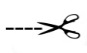 ПриЛОЖЕНИЕ 1к договору управления многоквартирным домомСОСТАВ ОБЩЕГО ИМУЩЕСТВА В МНОГОКВАРТИРНОМ ДОМЕI. Общие сведения о многоквартирном доме1. Адрес многоквартирного дома  2. Кадастровый номер многоквартирного дома (при его наличии)  3. Серия, тип постройки  4. Год постройки  5. Степень износа по данным государственного технического учета  6. Степень фактического износа  7. Год последнего капитального ремонта  8. Реквизиты правового акта о признании многоквартирного дома аварийным и подлежащим сносу  9. Количество этажей  10. Наличие подвала  11. Наличие цокольного этажа  12. Наличие мансарды  13. Наличие мезонина  14. Количество квартир  15. Количество нежилых помещений, не входящих в состав общего имущества
16. Реквизиты правового акта о признании всех жилых помещений в многоквартирном доме непригодными для проживания  17. Перечень жилых помещений, признанных непригодными для проживания (с указанием реквизитов правовых актов о признании жилых помещений непригодными для проживания)
18. Строительный объем  		куб. м19. Площадь:а) многоквартирного дома с лоджиями, балконами, шкафами, коридорами и лестничными клетками  _______________кв. мб) жилых помещений (общая площадь квартир)  ____________ кв. мв) нежилых помещений (общая площадь нежилых помещений, не входящих в состав общего имущества в многоквартирном доме) ____________________________	кв. мг) помещений общего пользования (общая площадь нежилых помещений, входящих в состав общего имущества в многоквартирном доме)  ___________________ кв. м20. Количество лестниц  ________________ шт.21. Уборочная площадь лестниц (включая межквартирные лестничные площадки) ______________________ кв. м22. Уборочная площадь общих коридоров  _________________ кв. м23. Уборочная площадь других помещений общего пользования (включая технические этажи, чердаки, технические подвалы)  кв. м24. Площадь земельного участка, входящего в состав общего имущества многоквартирного дома ____________________ кв. м25. Кадастровый номер земельного участка (при его наличии)  ________________________________________II. Техническое состояние многоквартирного дома, включая пристройки_ _ _ _ _ _ _ _ _ _ _ _ _ _ _ _ _ _ _ _ _ _ _ _ _ _ _ _ _ _ _ _ _ _ _ _ _ _ _ _ _ _ _ _ _ _ _ _ _ _Вариант 2 – соответствует требования к Информации, подлежащей размещению в Государственной информационной системе жилищно-коммунального хозяйства лицами, осуществляющими деятельность по управлению многоквартирными домами на основании договора управления многоквартирным домом, товариществами собственников жилья, жилищными кооперативами и иными специализированными потребительскими кооперативами, осуществляющими управление многоквартирным домом_ _ _ _ _ _ _ _ _ _ _ _ _ _ _ _ _ _ _ _ _ _ _ _ _ _ _ _ _ _ _ _ _ _ _ _ _ _ _ _ _ _ _ _ _ _ _ _ _ _ПриЛОЖЕНИЕ 1к договору управления многоквартирным домомСОСТАВ ОБЩЕГО ИМУЩЕСТВА В МНОГОКВАРТИРНОМ ДОМЕОбщие сведения о многоквартирном доме:Адрес многоквартирного дома, код ОКТМО муниципального образования, на территории которого расположен многоквартирный домКадастровый номер многоквартирного дома (путем выбора его из информации, содержащейся в системе) либо информация об отсутствии у многоквартирного дома кадастрового номера в случае, если такой номер не присвоенГод ввода в эксплуатацию (при наличии)Год постройки (при наличии)Стадия жизненного циклаГод проведения реконструкции (при наличии)Серия, тип проекта зданияКоличество этажей, в том числе подземных этажей:Количество этажейКоличество подземных этажейКоличество подъездов в многоквартирном домеНаличие приспособлений в подъездах в многоквартирном доме для нужд маломобильных групп населенияКоличество лифтовКоличество жилых помещений (квартир)Количество нежилых помещенийПлощадь здания (многоквартирного дома), в том числе:Общая площадь жилых помещенийОбщая площадь нежилых помещений, за исключением помещений общего пользованияОбщая площадь помещений, входящих в состав общего имущества в многоквартирном домеОбщая площадь балконов и лоджийНаличие статуса объекта культурного наследияКласс энергетической эффективности многоквартирного дома (в случае установления данного класса)Общий износ здания (при наличии)Дата, на которую установлен износ здания.2. Сведения об основных конструктивных элементах многоквартирного дома, оборудовании и системах инженерно-технического обеспечения, входящих в состав общего имущества в многоквартирном доме:Фундамент:Тип фундаментаФизический износ (при наличии)Год проведения последнего капитального ремонта (при наличии)Внутренние стены:Тип внутренних стенФасад, в том числе:Тип наружных стенФизический износ (при наличии)Год проведения последнего капитального ремонта (при наличии)Перекрытия:Тип перекрытияКрыша:Форма крышиНесущая конструкция крыши:Вид несущей конструкцииФизический износ (при наличии)Год проведения последнего капитального ремонта (при наличии)Кровля:Тип кровлиФизический износ (при наличии)Год проведения последнего капитального ремонта (при наличии)3. Внутридомовая система отопления:Физический износ (при наличии)Год проведения последнего капитального ремонта (при наличии)Тип внутридомовой системы отопленияТип теплоисточника или теплоносителя внутридомовой системы отопленияКоличество вводов системы отопления в многоквартирный дом (количество точек поставки)Сеть внутридомовой системы отопления:Физический износ (при наличии)Стояки:Физический износ (при наличии)Тип поквартирной разводки внутридомовой системы отопленияЗапорная арматура:Физический износ (при наличии)Отопительные приборы:Физический износ (при наличии)Тип отопительных приборовПечи, камины и очаги:Физический износ (при наличии)Год проведения последнего капитального ремонта (при наличии)4. Внутридомовая инженерная система холодного водоснабжения:Физический износ (при наличии)Год проведения последнего капитального ремонта (при наличии)Тип внутридомовой инженерной системы холодного водоснабженияКоличество вводов внутридомовой инженерной системы холодного водоснабжения в многоквартирный дом (количество точек поставки)Сеть внутридомовой инженерной системы холодного водоснабжения:Физический износ (при наличии)Материал сетиСтояки:Физический износ (при наличии)Изолированные/неизолированныеЗапорная арматура:Физический износ (при наличии)5. Внутридомовая инженерная система горячего водоснабжения:Физический износ (при наличии)Год проведения последнего капитального ремонта (при наличии)Тип внутридомовой инженерной системы горячего водоснабженияКоличество вводов внутридомовой инженерной системы горячего водоснабжения в многоквартирный дом (количество точек поставки)Сеть внутридомовой инженерной системы горячего водоснабжения:Физический износ (при наличии)Стояки:Физический износ (при наличии)Изолированные/неизолированныеЗапорная арматура:Физический износ (при наличии)Информация о наличии/отсутствии полотенцесушителейСведения о наличии и составе внутридомовых инженерных систем и ресурсопотребляющего оборудования, определяющих степень благоустройства многоквартирного дома (с указанием источника информации):Оборудован/не оборудован электронагревательными установками для целей горячего водоснабжения (электроводонагревателями)Оборудован/не оборудован электроотопительными установками для целей горячего водоснабжения6. Внутридомовая инженерная система водоотведения:Физический износ (при наличии)Год проведения последнего капитального ремонта (при наличии)Тип внутридомовой инженерной системы водоотведения7. Внутридомовая инженерная система газоснабжения:Физический износ (при наличии)Год проведения последнего капитального ремонта (при наличии)Тип внутридомовой инженерной системы газоснабженияКоличество вводов внутридомовой инженерной системы газоснабжения в многоквартирный дом (количество точек поставки)8. Внутридомовая инженерная система электроснабжения:Физический износ (при наличии)Год проведения последнего капитального ремонта (при наличии)Количество вводов внутридомовой инженерной системы электроснабжения в многоквартирный дом (количество точек поставки)Сведения о наличии и составе внутридомовых инженерных систем и ресурсопотребляющего оборудования, определяющих степень благоустройства многоквартирного дома (с указанием источника информации):Оборудован/не оборудован в установленном порядке стационарными электроплитами для приготовления пищи9. Балконы, лоджии, козырьки и эркеры:Физический износ (при наличии)10. Лифты:Номер подъезда, в котором расположен лифт (при наличии)Тип лифтаЗаводской номерИнвентарный номерГрузоподъемностьГод ввода в эксплуатацию (при наличии)Нормативный срок службыФизический износ (при наличии)Год проведения последнего капитального ремонта (при наличии)11. Общие сведения о земельном участке, на котором расположен многоквартирный дом:Кадастровый номер земельного участка либо информация об отсутствии у земельного участка кадастрового номера в случае, если такой номер не присвоенПлощадь земельного участка_ _ _ _ _ _ _ _ _ _ _ _ _ _ _ _ _ _ _ _ _ _ _ _ _ _ _ _ _ _ _ _ _ _ _ _ _ _ _ _ _ _ _ _ _ _ _ _ _ _Вариант 3 – примерная форма для описания общего имущества собственников помещений в многоквартирном доме_ _ _ _ _ _ _ _ _ _ _ _ _ _ _ _ _ _ _ _ _ _ _ _ _ _ _ _ _ _ _ _ _ _ _ _ _ _ _ _ _ _ _ _ _ _ _ _ _ _ПриЛОЖЕНИЕ 1к договору управления многоквартирным домомСОСТАВ ОБЩЕГО ИМУЩЕСТВА В МНОГОКВАРТИРНОМ ДОМЕ_ _ _ _ _ _ _ _ _ _ _ _ _ _ _ _ _ _ _ _ _ _ _ _ _ _ _ _ _ _ _ _ _ _ _ _ _ _ _ _ _ _ _ _ _ _ _ _ _ _Вариант 4 – примерная форма для описания общего имущества собственников помещений в многоквартирном доме_ _ _ _ _ _ _ _ _ _ _ _ _ _ _ _ _ _ _ _ _ _ _ _ _ _ _ _ _ _ _ _ _ _ _ _ _ _ _ _ _ _ _ _ _ _ _ _ _ _ПриЛОЖЕНИЕ 1к договору управления многоквартирным домомСОСТАВ ОБЩЕГО ИМУЩЕСТВА В МНОГОКВАРТИРНОМ ДОМЕ_ _ _ _ _ _ _ _ _ _ _ _ _ _ _ _ _ _ _ _ _ _ _ _ _ _ _ _ _ _ _ _ _ _ _ _ _ _ _ _ _ _ _ _ _ _ _ _ _ _Наименование конструктивных элементовОписание элементов (материал, конструкция или система, отделка и прочее)Техническое состояние элементов общего имущества многоквартирного дома1. Фундамент2. Наружные и внутренние капитальные стены3. Перегородки4. Перекрытиячердачныемеждуэтажныеподвальные(другое)5. Крыша6. Полы7. Проемыокнадвери(другое)8. Отделкавнутренняянаружная(другое)Наименование конструктивных элементовОписание элементов (материал, конструкция или система, отделка и прочее)Техническое состояние элементов общего имущества многоквартирного дома9. Механическое, электрическое, санитарно-техническое и иное оборудованиеванны напольныеэлектроплитытелефонные сети и оборудованиесети проводного радиовещаниясигнализациямусоропроводлифтвентиляция(другое)10. Внутридомовые инженерные коммуникации и оборудование для предоставления коммунальных услугэлектроснабжениехолодное водоснабжениегорячее водоснабжениеводоотведениегазоснабжениеотопление (от внешних котельных)отопление (от домовой котельной) печикалориферыАГВ(другое)11. Крыльца12. Другое№Наименование элементов общего имуществаОписание /качественная характеристика (материал, др.)Техническая /количественная характеристика (площадь, длина, мощность, др.)Общее кол-воТехническое состояние (износ)Примечание (например, наличие технической документации, год последнего капитального ремонта, др.)Помещения, входящие в состав общего имуществаПомещения, входящие в состав общего имуществаПомещения, входящие в состав общего имуществаПомещения, входящие в состав общего имуществаПомещения, входящие в состав общего имуществаПомещения, входящие в состав общего имуществаПомещения, входящие в состав общего имуществаКрышаКрышаКрышаКрышаКрышаКрышаКрышаОграждающие несущие конструкцииОграждающие несущие конструкцииОграждающие несущие конструкцииОграждающие несущие конструкцииОграждающие несущие конструкцииОграждающие несущие конструкцииОграждающие несущие конструкцииОграждающие ненесущие конструкцииОграждающие ненесущие конструкцииОграждающие ненесущие конструкцииОграждающие ненесущие конструкцииОграждающие ненесущие конструкцииОграждающие ненесущие конструкцииОграждающие ненесущие конструкцииВнутридомовая система холодного водоснабженияВнутридомовая система холодного водоснабженияВнутридомовая система холодного водоснабженияВнутридомовая система холодного водоснабженияВнутридомовая система холодного водоснабженияВнутридомовая система холодного водоснабженияВнутридомовая система холодного водоснабженияВнутридомовая система горячего водоснабженияВнутридомовая система горячего водоснабженияВнутридомовая система горячего водоснабженияВнутридомовая система горячего водоснабженияВнутридомовая система горячего водоснабженияВнутридомовая система горячего водоснабженияВнутридомовая система горячего водоснабженияВнутридомовая система отопленияВнутридомовая система отопленияВнутридомовая система отопленияВнутридомовая система отопленияВнутридомовая система отопленияВнутридомовая система отопленияВнутридомовая система отопленияВнутридомовая система электроснабженияВнутридомовая система электроснабженияВнутридомовая система электроснабженияВнутридомовая система электроснабженияВнутридомовая система электроснабженияВнутридомовая система электроснабженияВнутридомовая система электроснабженияВнутридомовая система газоснабженияВнутридомовая система газоснабженияВнутридомовая система газоснабженияВнутридомовая система газоснабженияВнутридомовая система газоснабженияВнутридомовая система газоснабженияВнутридомовая система газоснабженияМеханическое, электрическое санитарно-техническое и иное оборудованиеМеханическое, электрическое санитарно-техническое и иное оборудованиеМеханическое, электрическое санитарно-техническое и иное оборудованиеМеханическое, электрическое санитарно-техническое и иное оборудованиеМеханическое, электрическое санитарно-техническое и иное оборудованиеМеханическое, электрическое санитарно-техническое и иное оборудованиеМеханическое, электрическое санитарно-техническое и иное оборудованиеЗемельный участокЗемельный участокЗемельный участокЗемельный участокЗемельный участокЗемельный участокЗемельный участокЭлементами озеленения и благоустройства на земельном участкеЭлементами озеленения и благоустройства на земельном участкеЭлементами озеленения и благоустройства на земельном участкеЭлементами озеленения и благоустройства на земельном участкеЭлементами озеленения и благоустройства на земельном участкеЭлементами озеленения и благоустройства на земельном участкеЭлементами озеленения и благоустройства на земельном участкеОбъекты, предназначенные для обслуживания, эксплуатации и благоустройства дома, расположенные на земельном участкеОбъекты, предназначенные для обслуживания, эксплуатации и благоустройства дома, расположенные на земельном участкеОбъекты, предназначенные для обслуживания, эксплуатации и благоустройства дома, расположенные на земельном участкеОбъекты, предназначенные для обслуживания, эксплуатации и благоустройства дома, расположенные на земельном участкеОбъекты, предназначенные для обслуживания, эксплуатации и благоустройства дома, расположенные на земельном участкеОбъекты, предназначенные для обслуживания, эксплуатации и благоустройства дома, расположенные на земельном участкеОбъекты, предназначенные для обслуживания, эксплуатации и благоустройства дома, расположенные на земельном участкеНаименование элемента общего имуществаНаименование элемента общего имуществаПараметры элементов общего имуществаСостояние на момент заключения ДоговораПомещения, входящие в состав общего имущества в многоквартирном домеПомещения, входящие в состав общего имущества в многоквартирном домеПомещения, входящие в состав общего имущества в многоквартирном домеПомещения, входящие в состав общего имущества в многоквартирном домеМежквартирные лестничные площадкиКоличество – _____ шт.Материал пола - _____ Площадь потолков ____кв. мМатериал отделки потолковКоличество – _____ шт.Материал пола - _____ Площадь потолков ____кв. мМатериал отделки потолковКоличество лестничных площадок требующих текущего ремонта - ___ шт.в том числе пола - ____ шт. (площадь пола, требующая ремонта – _____кв.м., виды работ)Площадь потолков нуждающихся в ремонте - _____ кв.мЛестницыКоличество лестничных маршей – _____ шт.Материал лестничных маршей - __________Материал ограждения - _____Материал балясин - _______ Материал отделки потолковКоличество лестничных маршей – _____ шт.Материал лестничных маршей - __________Материал ограждения - _____Материал балясин - _______ Материал отделки потолковКоличество лестниц, требующих ремонта - _____ шт.В том числе:лестничных маршей - _____ шт., вид работограждений - _____шт., вид работбалясин – шт. вид работ Площадь потолков нуждающихся в ремонте - _____ кв.мЛифтыКоличество - _____ шт.В том числе:грузовых - ______шт.Марки лифтов  - _____Грузоподъемность _______ т.Количество - _____ шт.В том числе:грузовых - ______шт.Марки лифтов  - _____Грузоподъемность _______ т.Количество лифтов требующих:замены - ____ шт.капитального ремонта - ____ шт.текущего ремонта - ______ шт., указать виды работЛифтовые и иные шахтыКоличество:- лифтовых шахт - ____ шт.- иные шахты - _____ шт. _____ (указать название или назначение шахт) Материал отделки потолковКоличество:- лифтовых шахт - ____ шт.- иные шахты - _____ шт. _____ (указать название или назначение шахт) Материал отделки потолковКоличество лифтовых шахт требующих ремонта - ____ шт., указать виды работ Площадь потолков нуждающихся в ремонте - _____ кв.мИные шахтыКоличество:- лифтовых шахт - ___ шт.- иные шахты - _____ шт. _____ (указать название или назначение шахт)Количество:- лифтовых шахт - ___ шт.- иные шахты - _____ шт. _____ (указать название или назначение шахт)Количество иных шахт требующих ремонта - ______ шт., указать виды работКоридорыКоличество – ____ шт.Площадь пола – __ кв.мМатериал пола - _____ Материал отделки потолковКоличество – ____ шт.Площадь пола – __ кв.мМатериал пола - _____ Материал отделки потолковКоличество коридоров, требующих ремонта - _____ шт.в том числе пола - ____ шт. (площадь пола требующая ремонта – ____ кв.м, указать виды работ) Площадь потолков нуждающихся в ремонте - _____ кв.мКолясочныеКоличество – ____ шт.Материал пола - ____ Материал отделки потолков _Количество – ____ шт.Материал пола - ____ Материал отделки потолков _Количество колясочных требующих текущего ремонта - ______ шт.,в том числе пола - ____ шт. (площадь пола требующая ремонта – _____ кв.м указать виды работ) Площадь потолков нуждающихся в ремонте - _____ кв.мТехнические этажиКоличество – ___ шт.Материал пола - _____ Материал отделки потолковВ том числе:Количество – ___ шт.Материал пола - _____ Материал отделки потолковВ том числе:Площадь потолков нуждающихся в ремонте - _____ кв.ма) ________________Перечень имеющихся в помещении инженерных коммуникаций, обслуживающих более одного жилого и (или) нежилого помещения в многоквартирном доме:1. _________________;2. _________________.Перечень имеющегося в помещении инженерного оборудования, обслуживающего более одного жилого и (или) нежилого помещения в многоквартирном доме:1. _________________;2. _________________.а) ________________Перечень имеющихся в помещении инженерных коммуникаций, обслуживающих более одного жилого и (или) нежилого помещения в многоквартирном доме:1. _________________;2. _________________.Перечень имеющегося в помещении инженерного оборудования, обслуживающего более одного жилого и (или) нежилого помещения в многоквартирном доме:1. _________________;2. _________________.Санитарное и техническое состояние - _________ (указать удовлетворительное или неудовлетворительное)Перечислить инженерные коммуникации и оборудование, нуждающиеся в замене:1. _____________________;2. _____________________.Перечислить, нуждающиеся в ремонте инженерные коммуникации и оборудование, указать виды работ:1. _____________________;2. _____________________;3. _____________________.ЧердакиКоличество – ____ шт.Материал утеплителя _______________Количество – ____ шт.Материал утеплителя _______________Санитарное состояние каждого помещения в отдельности - _________ (указать удовлетворительное или неудовлетворительное)Требования пожарной безопасности - _____________ (указать соблюдаются или не соблюдаются, если не соблюдаются дать краткую характеристику нарушений)Площадь утеплителя, требующая замены или дополнительного утепленияТехнические подвалыКоличество – ___ шт.В том числе:Количество – ___ шт.В том числе:а) ________________Площадь пола – ____ кв.мПеречень имеющихся в помещении инженерных коммуникаций, обслуживающих более одного жилого и (или) нежилого помещения в многоквартирном доме:1. _________________;2. _________________.Перечень имеющегося в помещении инженерного оборудования, обслуживающего более одного жилого и (или) нежилого помещения в многоквартирном доме:1. _________________;2. _________________.а) ________________Площадь пола – ____ кв.мПеречень имеющихся в помещении инженерных коммуникаций, обслуживающих более одного жилого и (или) нежилого помещения в многоквартирном доме:1. _________________;2. _________________.Перечень имеющегося в помещении инженерного оборудования, обслуживающего более одного жилого и (или) нежилого помещения в многоквартирном доме:1. _________________;2. _________________.Санитарное состояние - _________ (указать удовлетворительное или неудовлетворительное)Перечислить инженерные коммуникации и оборудование, нуждающиеся в замене:1. _____________________;2. _____________________.Перечислить, нуждающиеся в ремонте инженерные коммуникации и оборудование, указать виды работ:1. _____________________;2. _____________________;3. _____________________.Подвалы, в которых отсутствуют инженерные коммуникации Количество помещений – ____ штМатериал отделки потолковКоличество помещений – ____ штМатериал отделки потолковСанитарное состояние - _________ (указать удовлетворительное или неудовлетворительное).Требования пожарной безопасности - _____________ (указать соблюдаются или не соблюдаются, если не соблюдаются дать краткую характеристику нарушений) Площадь потолков нуждающихся в ремонте - ___ кв.мИные помещения общего пользованияПлощадь пола – ____ кв.мПлощадь пола – ____ кв.мСанитарное состояние - _________ (указать удовлетворительное или неудовлетворительное), указать виды работКрыши в МКДКрыши в МКДКрыши в МКДКрыши в МКДКрышиКрышиКоличество – ___ шт.Вид кровли - _________ (указать плоская, односкатная, двускатная, иное).Материал кровли - _______.Площадь кровли – ____ кв.мПротяженность свесов - __ мПлощадь свесов - ______кв. мПротяженность ограждений - ____ мХарактеристика состояния - ________________________________________ (указать удовлетворительное или неудовлетворительное, если неудовлетворительное указать):площадь крыши требующей капитального ремонта - _____ кв.мплощадь крыши требующей текущего ремонта - _______ кв.м, виды требуемых работ _____________Ограждающие несущие конструкции МКДОграждающие несущие конструкции МКДОграждающие несущие конструкции МКДОграждающие несущие конструкции МКДФундаментыФундаментыВид фундамента - ____Количество продухов - ___шт.Состояние __________ (указать удовлетворительное или неудовлетворительное, если неудовлетворительное указать дефекты).Количество продухов требующих ремонта - ____шт.Несущие стены внутри подъездовНесущие стены внутри подъездовКоличество подъездов – _______  шт.Площадь стен в подъездах ____кв. мМатериал отделки: стен ____ Количество подъездов нуждающихся в ремонте - ______ шт.Площадь стен нуждающихся в ремонте - ____ кв.мНесущие стены внутри помещений общего пользованияНесущие стены внутри помещений общего пользованияКоличество подъездов – шт.Площадь стен в подъездах ____кв. мМатериал отделки: стен ____ Количество подъездов нуждающихся в ремонте - ______ шт.Площадь стен нуждающихся в ремонте - ____ кв.мНаружные несущие стены Наружные несущие стены Материал - _________.Площадь - ______ тыс. кв. мДлина межпанельных швов - ____ м.Состояние - ____________________________ (указать удовлетворительное или неудовлетворительное, если неудовлетворительное - указать дефекты):Площадь стен требующих ремонта - ____ кв.м, указать виды работДлина межпанельных швов нуждающихся в ремонте - _____ м.Плиты перекрытийПлиты перекрытийКоличество этажей - _____Материал - _________.Площадь - ______ тыс. кв. м.Площадь перекрытия требующая ремонта - ____ кв.м (указать вид работ).Балконные плитыБалконные плитыКоличество - ____ шт.Материал - _________.Площадь - ______ тыс. кв. мПлощадь балконных плит, требующих ремонта - ____ кв.м (указать вид работ).Иные плиты ограждающих несущих конструкций Иные плиты ограждающих несущих конструкций Материал - _________.Площадь - ______ тыс. кв. мПлощадь иных плит ограждающих несущих конструкций, требующих ремонта - ____ кв.м (указать вид работ).Несущие колонныНесущие колонныКоличество - ________ шт.Материал - _________.Состояние - ____________________________ (указать удовлетворительное или неудовлетворительное, если неудовлетворительное - указать дефекты)Количество колон, нуждающихся в проведении ремонта, указать виды работИные ограждающие несущие конструкции Иные ограждающие несущие конструкции Количество - ____ шт.Материал - _________.Расположение - ______Состояние - ____________________________ (указать удовлетворительное или неудовлетворительное, если неудовлетворительное - указать дефекты)Ограждающие ненесущие конструкции МКДОграждающие ненесущие конструкции МКДОграждающие ненесущие конструкции МКДОграждающие ненесущие конструкции МКДНенесущие стены и перегородки внутри подъездовНенесущие стены и перегородки внутри подъездовПлощадь стен ___кв. мМатериал стены и перегородок ________.Материал отделки стен _____Площадь стен нуждающихся в ремонте - ____ кв.м, указать виды работНенесущие стены и перегородки внутри помещений общего пользованияНенесущие стены и перегородки внутри помещений общего пользованияПлощадь стен ___кв. мМатериал стены и перегородок ________.Материал отделки стен _____Площадь стен нуждающихся в ремонте - ____ кв.м, указать виды работДвериДвериКоличество дверей ограждающих вход в помещения общего пользования - ___шт.из них: деревянных - ______шт.            металлических _____шт.            иных _____ шт.Количество дверей ограждающих вход в помещения общего пользования требующих ремонта - _______шт.из них деревянных - ______ шт. (указать виды работ)металлических _____ шт. (указать виды работ)иные –  ______ шт. (указать виды работ)ОкнаОкнаКоличество окон расположенных в помещениях общего пользования - _____шт.из них деревянных - _____шт.Количество окон расположенных в помещениях общего пользования требующих ремонта - _______ шт. (указать виды работ)из них деревянных - ______ шт. (указать виды работ)Люки, лазы, иные закрываемые проемыЛюки, лазы, иные закрываемые проемыКоличество - _____шт.В том числе:    люки - _____шт.    лазы - _____шт.    иные закрываемые проемы - ___шт.Состояние - ____________________________ (указать удовлетворительное или неудовлетворительное, если неудовлетворительное - указать дефекты)Требует ремонта - ____ шт. (указать виды работ)ПерилаПерилаМатериал перил балконов - _______ Длина перил балконов - ______ мМатериал перил крыши - _______Длина перил крыши - _______ мСостояние - ____________________________ (указать удовлетворительное или неудовлетворительное, если неудовлетворительное - указать дефекты)Требует ремонта - ____ шт. (указать виды работ)ПарапетыПарапетыДлина парапетов балконов - ____ мСостояние - ____________________________ (указать удовлетворительное или неудовлетворительное, если неудовлетворительное - указать дефекты)Требует ремонта - ____ шт. (указать виды работ)Иные ограждающие ненесущие конструкцииИные ограждающие ненесущие конструкцииМесто размещения - _____________Состояние - ____________________________ (указать удовлетворительное или неудовлетворительное, если неудовлетворительное - указать дефекты)Требует ремонта - ____ шт. (указать виды работ):Механическое, электрическое, санитарно-техническое и иное оборудованиеМеханическое, электрическое, санитарно-техническое и иное оборудованиеМеханическое, электрическое, санитарно-техническое и иное оборудованиеМеханическое, электрическое, санитарно-техническое и иное оборудованиеМусоропроводМусоропроводКоличество – _____ шт.Длина ствола - _____мКоличество загрузочных устройств - ______шт.Состояние ствола ____________ (удовлетворительное, или неудовлетворительное, если неудовлетворительное указать дефекты)Количество загрузочных устройств, требующих капитального ремонта - ____ шт.ВентиляцияВентиляцияКоличество приточно-вытяжных систем – ___ шт.Приточно-вытяжная система ________:а) Вентиляционные каналыКоличество - ___шт.Материал вентиляционных каналов - __________Протяженность вентиляционных каналов - ______ п.мКоличество вентиляционных коробов - ________шт. б) вентилятор (наименование, марка) –______, L - ______ куб.м/час, Н – _____ Па. N – _____ кВт.Состояние ствола ____________ (удовлетворительное, или неудовлетворительное, если неудовлетворительное указать дефекты)Виды работ _________________Дымовые трубы, вентиляционные трубыДымовые трубы, вентиляционные трубыКоличество вентиляционных труб - _____шт.Материал - _____________;Количество дымовых труб - _____шт.Материал - _____________Состояние вентиляционных труб ______________________________________ (удовлетворительное, или неудовлетворительное, если неудовлетворительное - указать дефекты).Состояние дымовых труб ___________________________________ (удовлетворительное, или неудовлетворительное, если неудовлетворительное - указать дефекты)Водосточные желоба/водосточные трубыВодосточные желоба/водосточные трубыКоличество желобов – _____ шт.Количество водосточных труб – _____ шт.Тип водосточных желобов и водосточных труб  - ______ (наружные или внутренние)Протяженность водосточных труб - ___ мПротяженность водосточных желобов - ___ мКоличество водосточных желобов требующих:замены - _____ шт.ремонта - _____ шт. (указать виды работ)Количество водосточных труб требующих:замены - _____ шт.ремонта - _____ шт. (указать виды работ)Сети электроснабжения вне МКДСети электроснабжения вне МКДДлина сети от границы раздела до вводных шкафов в МКД:ВРУ- _____ п. м.,марка кабеля _______. ВРУ- ______ п. м., марка кабеля ________Длина сетей, требующая замены - ____ мВводные шкафыВводные шкафыВводные шкафы _____ шт.Электрические вводно-распределительные устройства, с аппаратурой защиты, контроля и управления - ______ шт.Состояние ____________________________ (удовлетворительное, или неудовлетворительное, если неудовлетворительное - указать дефекты)Сети электроснабжения внутри МКДСети электроснабжения внутри МКДДлина магистралей от приборов учета:Сети электроснабжения внутри МКДСети электроснабжения внутри МКДпо подвалу (цоколю) – _________ п.м., марка кабеля –____________Состояние ____________________________ (удовлетворительное, или неудовлетворительное, если неудовлетворительное - указать дефекты)Сети электроснабжения внутри МКДСети электроснабжения внутри МКДпо 1 подъезду – _________ п.м., марка кабеля - ____________Состояние ____________________________ (удовлетворительное, или неудовлетворительное, если неудовлетворительное - указать дефекты)Сети электроснабжения внутри МКДСети электроснабжения внутри МКДЭлектрические вводно-распределительные устройстваЭлектрические вводно-распределительные устройстваКоличество - _____ шт.Состояние ____________________________ (удовлетворительное, или неудовлетворительное, если неудовлетворительное - указать дефекты)Аппаратура защиты, контроля и управленияАппаратура защиты, контроля и управленияМарка - __________Параметры - _________________Состояние ____________________________ (удовлетворительное, или неудовлетворительное, если неудовлетворительное - указать дефекты)Этажные щитки и шкафыЭтажные щитки и шкафыКоличество - _____ шт.Состояние ____________________________ (удовлетворительное, или неудовлетворительное, если неудовлетворительное - указать дефекты)СветильникиСветильникиКоличество светильников в помещениях общего пользования - ___ шт., суммарная мощность – ____ кВт.Количество светильников требующих замены - ____ шт.Количество светильников требующих ремонта - ________ шт.СветильникиСветильникиКоличество светильников на земельном участке, входящем в состав общего имущества в МКД  Количество светильников требующих замены - ____ шт.Количество светильников требующих ремонта - ________ шт.ЭлектродвигателиЭлектродвигателиКоличество электродвигателей и их суммарная мощность по назначению оборудования:ЭлектродвигателиЭлектродвигателидля работы лифтов - ______ шт., ________ кВт.ЭлектродвигателиЭлектродвигателидля работы системы вентиляции - _____ шт., __________ кВт.ЭлектродвигателиЭлектродвигателидля работы системы дымоудаления - ____ шт., ___________ кВт.ЭлектродвигателиЭлектродвигателидля работы системы отопления - ______ шт., __________ кВт.ЭлектродвигателиЭлектродвигателидля работы системы - горячего водоснабжения - ____ шт. _____ кВт.ЭлектродвигателиЭлектродвигателидля работы системы холодного водоснабжения - ___ шт., _____ кВт.Системы дымоудаленияСистемы дымоудаленияКоличество - ______ шт.Система ДУ - 1:а) воздуховоды: - Ду - _______, материал - _________, протяженность – _______ п. м; - Ду - ______, материал - _________, протяженность – _______ п. м; б) вентилятор (наименование, марка) – _________ , L - __________ куб.м/час, Н – ______ Па. N – _______ кВт.Состояние ____________________________ (удовлетворительное, или неудовлетворительное, если неудовлетворительное - указать дефекты)Система автоматической пожарной сигнализации внутреннего противопожарного водопроводаСистема автоматической пожарной сигнализации внутреннего противопожарного водопроводаМарка - _____________________ - _________________Состояние ____________________________ (удовлетворительное, или неудовлетворительное, если неудовлетворительное - указать дефекты)ЛифтыЛифтыКоличество - _____ шт.В том числе  количество и марка:грузовых лифтов - ____ шт., _______пассажирских лифтов - шт., _______пожарных лифтов - __ шт., ________Состояние ____________________________ (удовлетворительное, или неудовлетворительное, если неудовлетворительное - указать дефекты)Количество лифтов требующих замены или капитального ремонта - ____ шт.Количество лифтов требующих ремонта - ___ шт. (указать виды работ)Автоматически запирающиеся устройства дверей подъездовАвтоматически запирающиеся устройства дверей подъездовМарка - __________Количество - _____ шт.Состояние ____________________________ (удовлетворительное, или неудовлетворительное, если неудовлетворительное - указать дефекты)Иное оборудование внутридомовой системы электроснабженияИное оборудование внутридомовой системы электроснабженияМарка - __________Количество - _____ шт.Состояние ____________________ (удовлетворительное, или неудовлетворительное, если неудовлетворительное - указать дефекты)Трубопроводы т/сети от границы раздела до отключающих задвижек теплового узлаТрубопроводы т/сети от границы раздела до отключающих задвижек теплового узлаДлина трубопроводов т/сети от границы раздела до отключающих задвижек теплового узла – ______ п м., Ду - ______ мм., материал труб _____ Состояние ____________________ (удовлетворительное, или неудовлетворительное, если неудовлетворительное - указать дефекты)Система регулирования параметров систем теплопотребления МКД Система регулирования параметров систем теплопотребления МКД Марка - ______Ду - _______ мм.Состояние ____________________ (удовлетворительное, или неудовлетворительное, если неудовлетворительное - указать дефекты)МанометрыМанометрыМанометры - ____ шт.Состояние ____________________ (удовлетворительное, или неудовлетворительное, если неудовлетворительное - указать дефекты)ТермометрыТермометрыТермометры – __ шт.Состояние ____________________ (удовлетворительное, или неудовлетворительное, если неудовлетворительное - указать дефекты)Насосы системы отопленияНасосы системы отопленияНасосы: - марка – _______________, мощность – ______ кВт, напор - __ м.вд.ст., Ду - _______ мм.Состояние ____________________ (удовлетворительное, или неудовлетворительное, если неудовлетворительное - указать дефекты)Котлы отопительныеКотлы отопительныеКоличество - ______ шт.Состояние _________________ (удовлетворительное, или неудовлетворительное, если неудовлетворительное - указать дефекты)Сети теплоснабженияСети теплоснабженияДиаметр, материал труб и протяженность в однотрубном исчислении:1. ____ мм. _________ ____ м.2. ____ мм. ________ _____ м.Диаметр, материал и протяженность труб требующих замены:1. ____ мм. ______________ ____ м.2. ____ мм. ______________ _____ м.Протяженность труб требующих ремонта - ____м. (указать вид работ, восстановление теплоизоляции, окраска, иное)Запорная арматура системых теплоснабженияЗапорная арматура системых теплоснабженияКоличество:а) задвижек - ______ шт.,  Ду - ______ мм., материал –_______.б) вентилей - ______ шт., Ду - ______ мм., материал –_______.в) кранов - ______ шт., Ду - ______ мм., материал –_______.Требует замены или ремонта (указать виды работ):задвижек - ______ шт.вентилей - ______ шт.Кранов - ______ шт.Бойлерные, (теплообменники)Бойлерные, (теплообменники)Количество - ______ шт.Наименование (марка) ___________ , поверхность нагрева ________м2, Ду подводок - _____ мм., производительность ____/ ______ кВт/Гкал.Состояние ____________________________ (удовлетворительное, или неудовлетворительное, если неудовлетворительное - указать дефекты)Элеваторные узлыЭлеваторные узлыКоличество - ______ шт.Состояние ________________ (удовлетворительное, или неудовлетворительное, если неудовлетворительное - указать дефекты)Радиаторы (обогревающие элементы)Радиаторы (обогревающие элементы)1. наименование (марка) – __________, количество –______ шт., поверхность нагрева –____ кв. м. 2. наименование (марка) – _________, количество –______ шт., поверхность нагрева – ______ кв. м. Требует замены (материал и количество):1._____________  ______ шт.2._____________  ______ шт.ПолотенцесушителиПолотенцесушителиМатериал и количество:1._____________  ______ шт.2._____________  ______ шт.Требует замены (материал и количество):1._____________  ______ шт.2._____________  ______шт.Системы очистки водыСистемы очистки водыКоличество - ______ шт.Марка  _________________Состояние ____________________________ (удовлетворительное, или неудовлетворительное, если неудовлетворительное - указать дефекты)Насосы системы отопленияНасосы системы отопленияКоличество - ______ шт.Марка насоса:1. ______________________;2. ______________________.Состояние ____________________________ (удовлетворительное, или неудовлетворительное, если неудовлетворительное - указать дефекты)Трубопроводы холодной водыТрубопроводы холодной водыДиаметр, материал и протяженность:1. ____ мм. _________, ____м.2. ____ мм. _________, ____м.ммДиаметр, материал и протяженность труб требующих замены:1. ____ мм. _____________, ____м.2. ____ мм. _____________, ____м.ммПротяженность труб требующих окраски - ____м.Трубопроводы горячей водыТрубопроводы горячей водыДиаметр, материал и протяженность:1. ____ мм. _________, ____м.2. ____ мм. _________, ____м.ммДиаметр, материал и протяженность труб требующих замены: 1. ____ мм. _____________, ____м.2. ____ мм. _____________, ____м.ммПротяженность труб требующих окраски - ____м.Задвижки, вентили, краны на системах водоснабженияЗадвижки, вентили, краны на системах водоснабженияКоличество:задвижек - ______шт;вентилей - ______шт.Кранов - ______шт.Требует замены или ремонта:задвижек - ______ шт.вентилей - ______ шт.кранов - ______шт.ОДПУОДПУ1. Электрической энергии: марка –__________, № ________, (параметры) - ______Состояние ___________Дата следующей поверки _________ОДПУОДПУ2. Тепловой энергии: марка –__________, № ________, (параметры) - ______Состояние ___________Дата следующей поверки _________ОДПУОДПУ3. Холодной воды: марка –__________, № ________, (параметры) - ______Состояние ___________Дата следующей поверки _________ОДПУОДПУ4. Горячей воды: марка –__________, № ________, (параметры) - ______Состояние ___________Дата следующей поверки _________ОДПУОДПУ5. Газа: марка –__________, № ________, (параметры) - ______Состояние ___________Дата следующей поверки _________СигнализацияСигнализацияВид сигнализации:1._____________________;2. _____________________Состояние для каждого вида сигнализации ______________________________________ (удовлетворительное, или неудовлетворительное, если неудовлетворительное - указать дефекты)Трубопроводы канализацииТрубопроводы канализацииДиаметр, материал и протяженность:1. ____ мм. _________, ____м.2. ____ мм. _________, ____м.ммДиаметр, материал и протяженность труб требующих замены: 1. ____ мм. _____________, ____м.2. ____ мм. _____________, ____м.Сети газоснабженияСети газоснабженияДиаметр, материал и протяженность:1. ____ мм. _________, ____м.2. ____ мм. _________, ____м.ммСостояние ____________________________ (удовлетворительное, или неудовлетворительное, если неудовлетворительное - указать дефекты)Задвижки, вентили, краны на системах газоснабженияЗадвижки, вентили, краны на системах газоснабженияКоличество:задвижек - ______ шт.вентилей - ______ шт.Кранов - ______ шт.Требует замены или ремонта:задвижек - ______шт.;вентилей - ______шт.кранов - ______шт.КалориферыКалориферыКоличество - ______шт.Состояние ____________________________ (удовлетворительное, или неудовлетворительное, если неудовлетворительное - указать дефекты)Указатели наименования улицы, переулка, площади и пр. на фасаде много-квартирного домаУказатели наименования улицы, переулка, площади и пр. на фасаде много-квартирного домаКоличество - ______шт.Состояние _________________ (удовлетворительное, или неудовлетворительное, если неудовлетворительное - указать дефекты)Абонентские почтовые шкафыАбонентские почтовые шкафыКоличество абонентских почтовых шкафов в доме - _____ шт.Количество ячеек в одном абонентском почтовом шкафу - _____ шт.Материал ящиков - ______________Состояние _________________ (удовлетворительное, или неудовлетворительное, если неудовлетворительное - указать дефекты)Перечень ремонтных работ, которые необходимо выполнитьЛинии телефонной связиЛинии телефонной связиДлина – ____________м.Марка кабеля - __________________Длина сетей, требующая замены - ____ мТелевизионный антенный кабельТелевизионный антенный кабельДлина – ____________м.Марка кабеля - __________________Длина сетей, требующая замены - ____ мСеть проводного радиовещанияСеть проводного радиовещанияДлина – ____________м.Марка кабеля - __________________Длина сетей, требующая замены - ____ мСеть кабельного телевиденияСеть кабельного телевиденияДлина – ____________м.Марка кабеля - __________________Длина сетей, требующая замены - ____ мКоллективные телевизионные антенныКоллективные телевизионные антенныКоличество антенн - _____ шт.Марка антенн - _________________Тип размещения - ________________Состояние _________________ (удовлетворительное, или неудовлетворительное, если неудовлетворительное - указать дефекты)Доски объявленийДоски объявленийКоличество - ______ шт.Из них расположенныев подъездах дома - ______ шт.на земельном участке - __ шт.Состояние _________________ (удовлетворительное, или неудовлетворительное, если неудовлетворительное - указать дефекты)Конструкции и (или) иное оборудование, предназначенное для обеспечения беспрепятственного доступа инвалидов в помещенияКонструкции и (или) иное оборудование, предназначенное для обеспечения беспрепятственного доступа инвалидов в помещенияКоличество - ______ шт.Из них расположенныев подъездах дома - ______ шт.на земельном участке - __ шт.Состояние _________________ (удовлетворительное, или неудовлетворительное, если неудовлетворительное - указать дефекты)Иное оборудованиеИное оборудованиеУказать наименованиеУказать состояние _____ (удовлетворительное, или неудовлетворительное, если неудовлетворительное - указать дефекты)Земельный участок, входящий в состав общего имущества МКДЗемельный участок, входящий в состав общего имущества МКДЗемельный участок, входящий в состав общего имущества МКДЗемельный участок, входящий в состав общего имущества МКДПокрытие Покрытие площадь:асфальт - ____га;грунт - ____га;газон - ______га.Указать состояние _____________________ (удовлетворительное, или неудовлетворительное, если неудовлетворительное - указать дефекты)Зеленые насажденияЗеленые насаждениядеревья - _____ шт.кустарники - ____ шт.________ - _____ шт.Указать состояние, дефекты _____________________ Элементы благоустройстваЭлементы благоустройстваМалые архитектурные формы _________________;Ограждения ___ м.Скамейки - _____ шт.;Столы - ________шт._______________ - _____.шт.Элементы благоустройства, находящиеся в неудовлетворительном состоянии (Указать дефекты) ___________________________Ливневая сетьЛивневая сетьЛюки - ________ шт.Приемные колодцы - ____ шт.Ливневая канализация:Тип - ______________Материал - _________Протяженность - ______ м.Указать состояние _____________________ (удовлетворительное, или неудовлетворительное, если неудовлетворительное - указать дефекты)Автоматизированные информационно-измерительные системы учета потребления коммунальных ресурсов и услугАвтоматизированные информационно-измерительные системы учета потребления коммунальных ресурсов и услугАвтоматизированные информационно-измерительные системы учета потребления коммунальных ресурсов и услугАвтоматизированные информационно-измерительные системы учета потребления коммунальных ресурсов и услугАвтоматизированные информационно-измерительные системы учета потребления (АИИСУП) холодной водыАвтоматизированные информационно-измерительные системы учета потребления (АИИСУП) холодной водыСостав АИИСУП:приборы учета - ______ шт.устройств сбора и передачи данных - ______ шт.программный продукт для сбора, хранения и передачи данных учета - _________________Указать состояние АИИСУП _____________________ (удовлетворительное, или неудовлетворительное, если неудовлетворительное - указать дефекты)АИИСУП горячей водыАИИСУП горячей водыСостав АИИСУП:приборы учета - ______ шт.устройств сбора и передачи данных - ______ шт.программный продукт для сбора, хранения и передачи данных учета - _________________Указать состояние АИИСУП _____________________ (удовлетворительное, или неудовлетворительное, если неудовлетворительное - указать дефекты)АИИСУП тепловой энергииАИИСУП тепловой энергииСостав АИИСУП:приборы учета - ______ шт.устройств сбора и передачи данных - ______ шт.программный продукт для сбора, хранения и передачи данных учета - _________________Указать состояние АИИСУП _____________________ (удовлетворительное, или неудовлетворительное, если неудовлетворительное - указать дефекты)АИИСУП электрической энергииАИИСУП электрической энергииСостав АИИСУП:приборы учета - ______ шт.устройств сбора и передачи данных - ______ шт.программный продукт для сбора, хранения и передачи данных учета - _________________Указать состояние АИИСУП _____________________ (удовлетворительное, или неудовлетворительное, если неудовлетворительное - указать дефекты)АИИСУП бытового газаАИИСУП бытового газаСостав АИИСУП:приборы учета - ______ шт.устройств сбора и передачи данных - ______ шт.программный продукт для сбора, хранения и передачи данных учета - _________________Указать состояние АИИСУП _____________________ (удовлетворительное, или неудовлетворительное, если неудовлетворительное - указать дефекты)Иные объекты, предназначенные для обслуживания, эксплуатации и благоустройства МКД, расположенные в границах земельного участка, на котором расположен МКДИные объекты, предназначенные для обслуживания, эксплуатации и благоустройства МКД, расположенные в границах земельного участка, на котором расположен МКДИные объекты, предназначенные для обслуживания, эксплуатации и благоустройства МКД, расположенные в границах земельного участка, на котором расположен МКДИные объекты, предназначенные для обслуживания, эксплуатации и благоустройства МКД, расположенные в границах земельного участка, на котором расположен МКДСтроения, расположенные в границах земельного участка, входящего в состав общего имущества в Многоквартирном домеСтроения, расположенные в границах земельного участка, входящего в состав общего имущества в Многоквартирном домеа) Трансформаторные подстанцииКадастровый номер - _________Материал стен - _____________Площадь – ________ кв. мУказать состояние _____________________ (удовлетворительное, или неудовлетворительное, если неудовлетворительное - указать дефекты)Строения, расположенные в границах земельного участка, входящего в состав общего имущества в Многоквартирном домеСтроения, расположенные в границах земельного участка, входящего в состав общего имущества в Многоквартирном домеб) Тепловые п. Кадастровый номер - _________Материал стен - _____________Площадь – ________ кв. мУказать состояние _____________________ (удовлетворительное, или неудовлетворительное, если неудовлетворительное - указать дефекты)в) ГаражиКадастровый номер - _________Материал стен - _____________Площадь – ________ кв. мУказать состояние _____________________ (удовлетворительное, или неудовлетворительное, если неудовлетворительное - указать дефекты)г) Иные строенияКадастровый номер - _________Материал стен - _____________Площадь – ________ кв. мУказать состояние _____________________ (удовлетворительное, или неудовлетворительное, если неудовлетворительное - указать дефекты)Объекты, расположенные в границах земельного участка, входящего в состав общего имущества в Многоквартирном домеОбъекты, расположенные в границах земельного участка, входящего в состав общего имущества в Многоквартирном домеа) Детские площадки:площадь – _______ кв. вперечень оборудования и материал - __________________материал ограждения - _______Указать состояние _____________________ (удовлетворительное, или неудовлетворительное, если неудовлетворительное - указать дефекты)Объекты, расположенные в границах земельного участка, входящего в состав общего имущества в Многоквартирном домеОбъекты, расположенные в границах земельного участка, входящего в состав общего имущества в Многоквартирном домеб) Спортивные площадки:площадь – _______ кв. вперечень оборудования и материал - __________________материал ограждения - _______Указать состояние _____________________ (удовлетворительное, или неудовлетворительное, если неудовлетворительное - указать дефекты)Объекты, расположенные в границах земельного участка, входящего в состав общего имущества в Многоквартирном домеОбъекты, расположенные в границах земельного участка, входящего в состав общего имущества в Многоквартирном домев) Иные объектыУказать состояние _____________________ (удовлетворительное, или неудовлетворительное, если неудовлетворительное - указать дефекты)Площадка для контейнеров для твердых коммунальных отходовПлощадка для контейнеров для твердых коммунальных отходовПлощадь - _______ кв. мМатериал ограждения - _________Количество контейнеров – ___ шт.Тип контейнеров – ___ шт.Указать состояние _____________________ (удовлетворительное, или неудовлетворительное, если неудовлетворительное - указать дефекты)Наружное освещениеНаружное освещениеКоличество опор - ___ шт.Тип опор - _____________________Длина сети наружного освещения - ______ м.Марка кабеля - _________________Указать состояние _____________________ (удовлетворительное, или неудовлетворительное, если неудовлетворительное - указать дефекты)Длина сетей, требующая замены - ____ м